Celoroční plán akcí ve školní družině 2021/2022Celoroční hra MořeplavciZáříSeznamovací hry, pravidla ŠD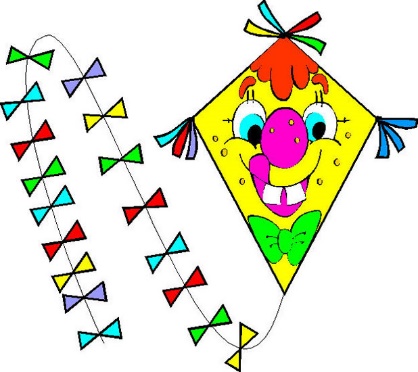 Kamínkování Stopovaná spojená s opékáním buřtůŘíjenJízda zručnosti na koloběžkáchPodzimní dílnaDen stromůListopadBalónkománieČertí dílnaVýlet do krytého bazénuVýroba adventního kalendářeProsinec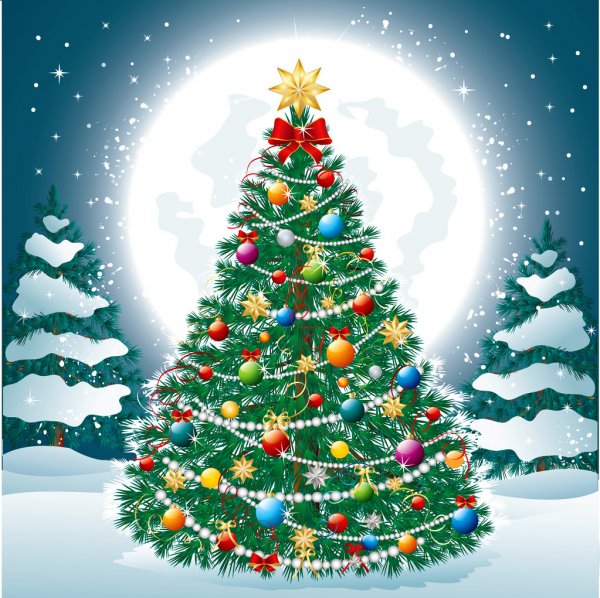 Čertí rejVánoční dílnaSportovní hryLedenZimní hrátkyKvízové odpoledneVýlet do krytého bazénuVýprava za zvířátky do lesaÚnorHudební a pohybové odpolednePapírovinyVideofilmSoutěživé hry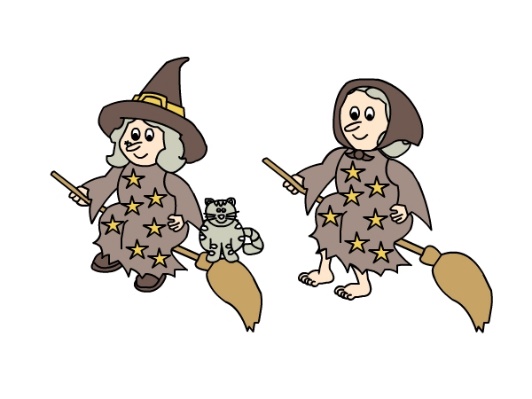 BřezenSedmilháři – soutěž vypravěčůVítání jaraKuličkiádaVelikonoční vyráběníDubenTurnaj v deskových hráchBeseda s policií Čarodějnické spaní ve školní družiněVýlet do krytého bazénuKvěten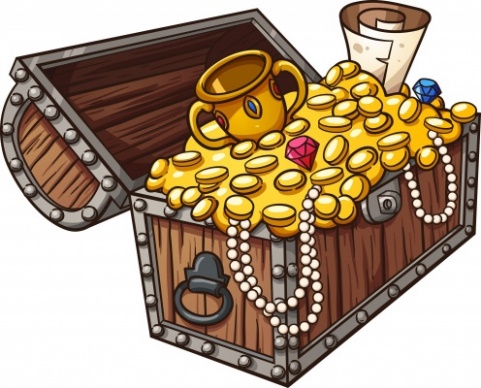 Celodenní družinový výletSportovní hrySrdíčkováníDen hasičůČervenDen dětíCesta za pokladem spojená s opékáním buřtůVyhodnocení celoroční hry